          中国社会科学院美国研究所      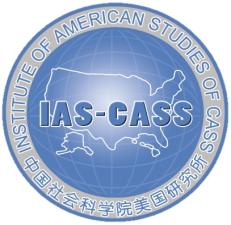 反垄断与知识产权研讨会，2015年3月21日回  执欢迎您参加中国社会科学院美国研究所主办的“反垄断与知识产权研讨会”。请协助填写回执，并在2015年3月17日（周二）18时前回复联系人。谢谢！能否参加此次会议？  能□        否□如能参加，请填写以下信息：联系人：姓名单位职务手机电子邮箱周文婷zhouwt@cass.org.cn152 1089 7292苏  华suhua@cass.org.cn131 2187 6239传  真：8408 3506